PRESSMEDDELANDE 24e september 2018YTTERDÖRR BERG 160Ekstrands presenterar ytterdörrar med äkta sten - BERG 160Ekstrands lanserar en ny serie ytterdörrar i sten. På ytan ligger ett tunt lager skiffer som skapar en naturlig stenyta på ytterdörren. Dessa stendörrar ger ett effektfullt intryck till en modern entré. Ytan i äkta skiffersten är väderbeständig och finns i 3 olika typer av sten. Ytan är alltid unik då den är framtagen av äkta sten. Isolering, U-värde, formstabilitet och andra prestanda liksom garantier är lika bra som på Ekstrands övriga sortiment av ytterdörrar. ASKA ger ett trendigt intryck med sitt raka diagonala mönster. Denna stenen skiftar i olika gråa nyanser. ARGENT skapar en känsla av naturlig sten med mycket liv och rörelse. Ytan glimmar metalliskt och har inslag av rostiga toner. NOIR betyder svart och är den mörkaste stenen i serien med mjuka former i skiffret. Med en ytterdörr ur serie Berg 160 accentueras det naturliga materialvalet och skapar en kraftfull entré.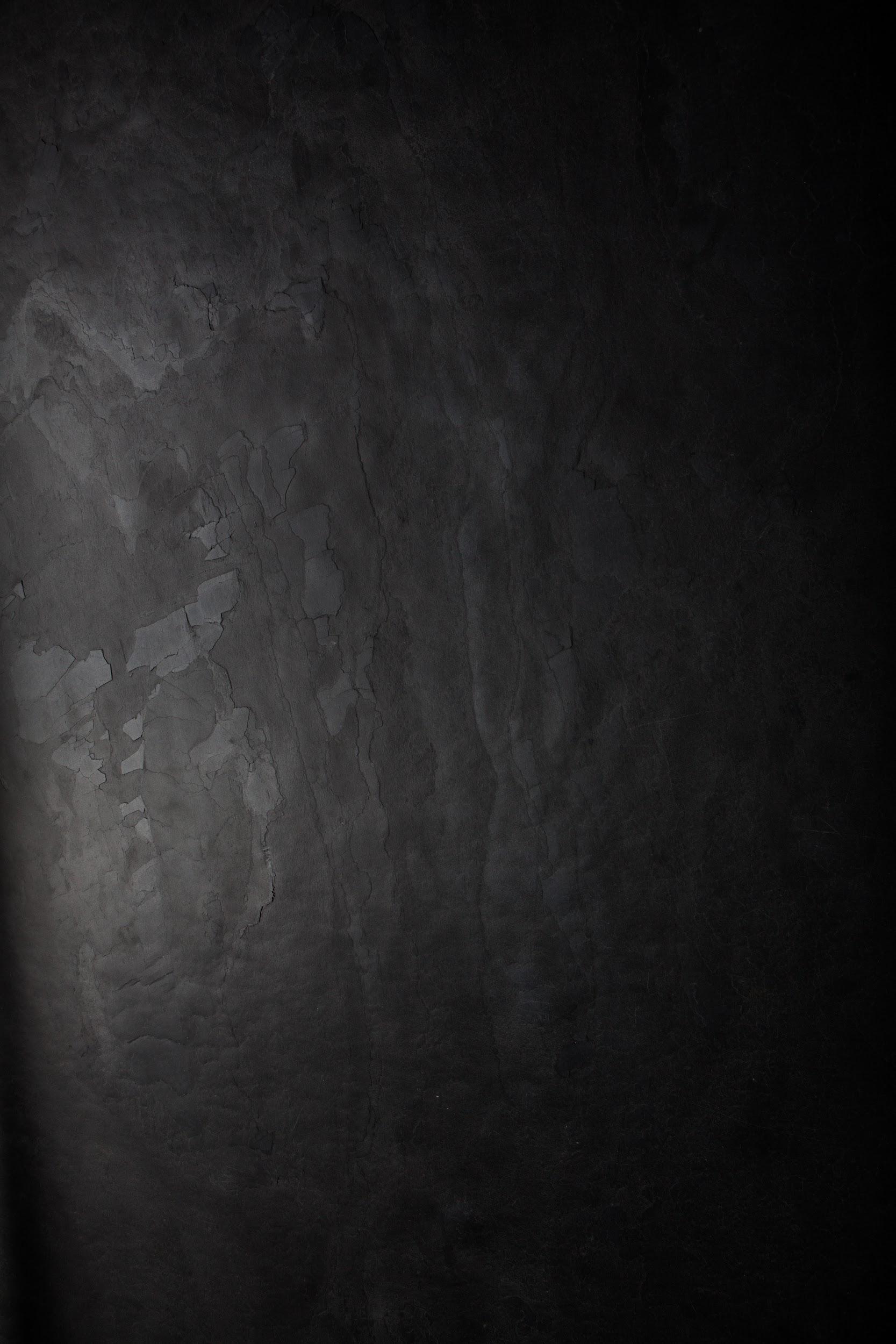 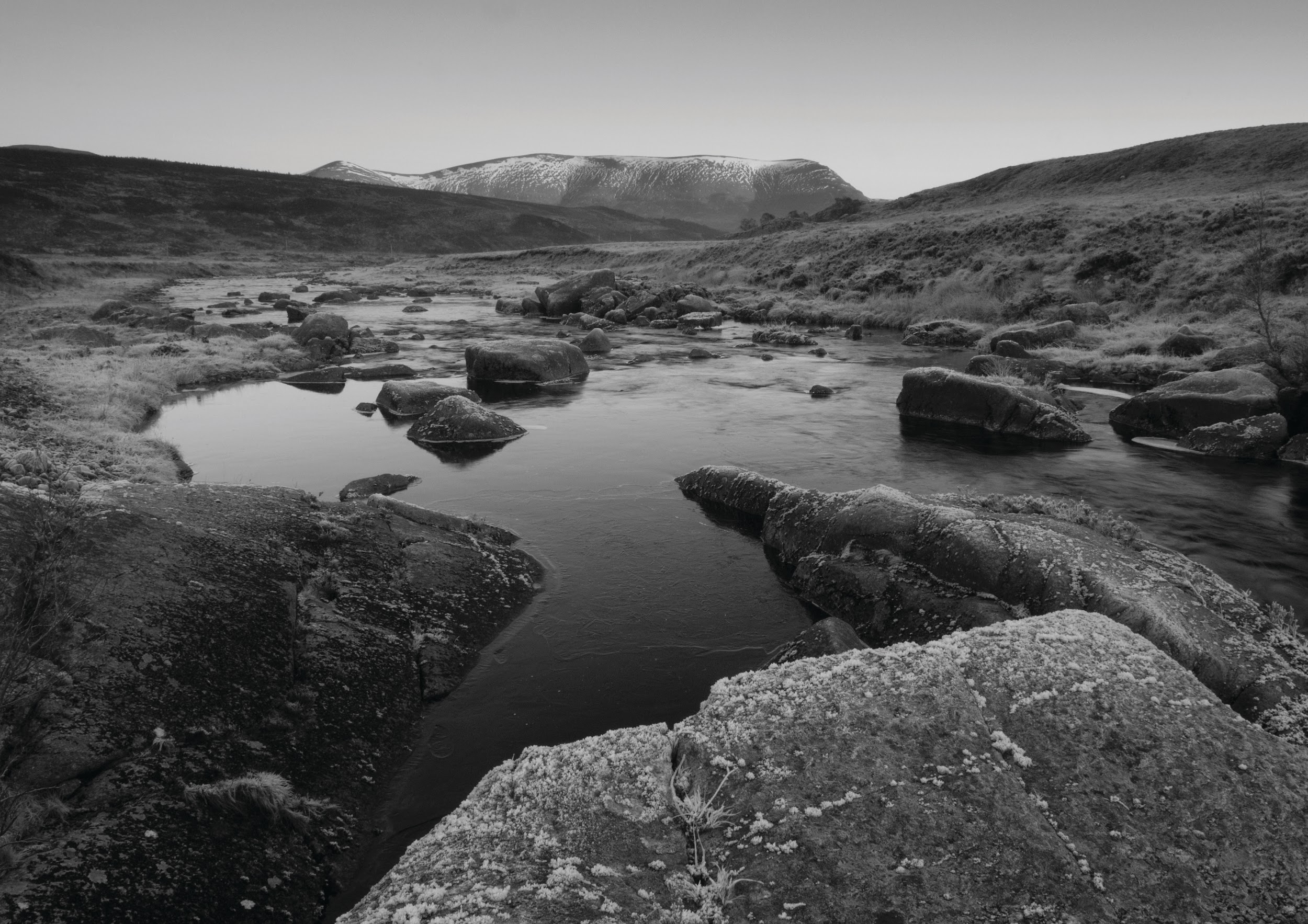 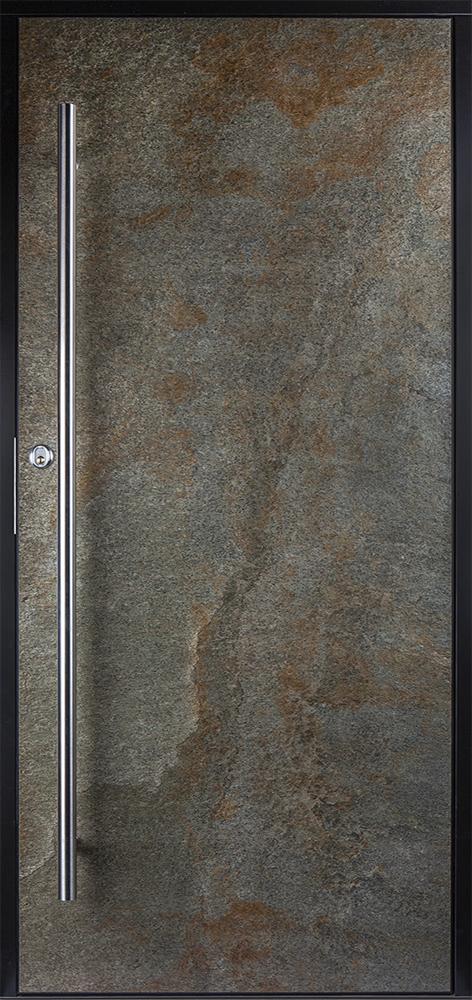 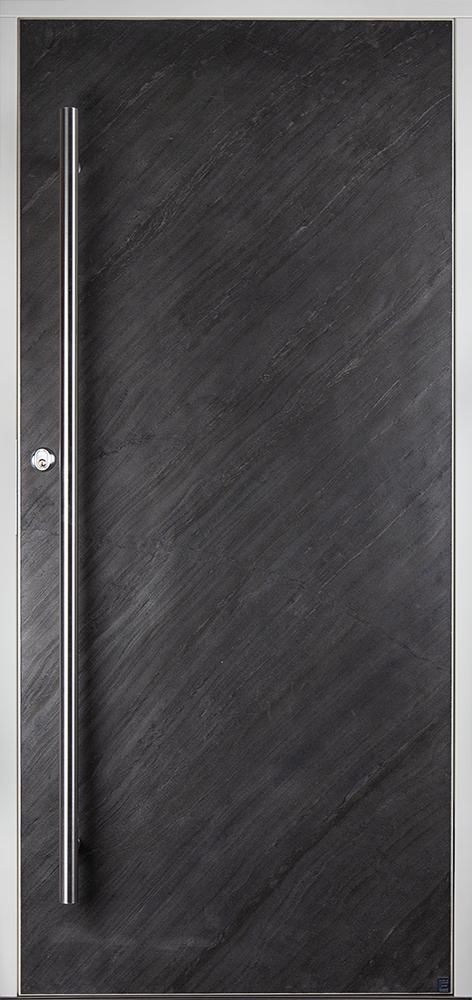 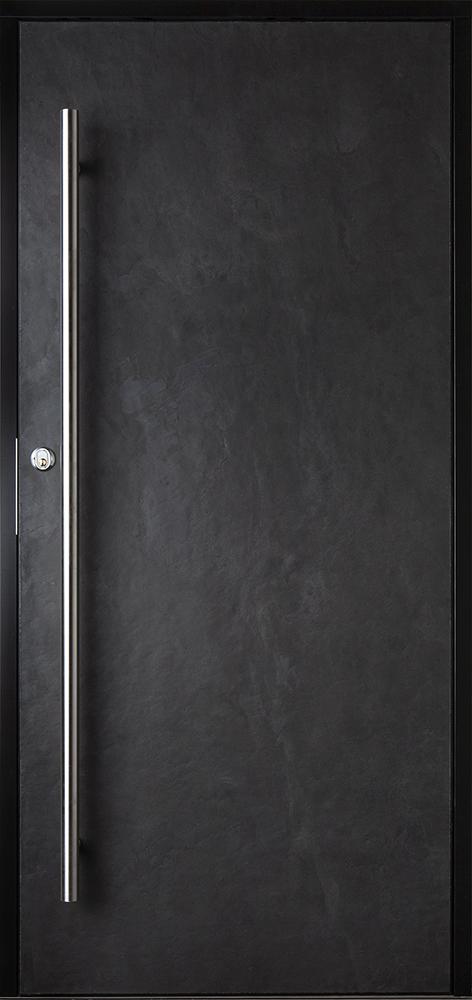  DETALJ BERG 160 NOIR	      	          BERG 160 NOIR	        BERG 160 ARGENT	    BERG 160 ASKAYtterdörr, Ytterdörrar, Stendörr, Stendörrar, Dörr, Dörrar, Ekstrands, Berg 160, Berg, Sten, Skiffer, Skiffersten, Äkta sten, Argent, Noir, Aska, Natursten, Naturlig sten, Modern, Modernt, Arkitektur, Rostig, Metallisk, Mörk, Grå, Svart, Effektfull, YtterdörrYtterdörrarStendörrStendörrarDörrDörrarEkstrandsBerg 160BergStenSkifferSkiffersteÄkta stenArgentNoirAskaNatursten, Naturlig sten, Modern, Modernt, Arkitektur, Rostig, Metallisk, Mörk, Grå, Svart, Effektfull, 